ГЛАВА СИБИРЦЕВСКОГО ГОРОДСКОГО ПОСЕЛЕНИЯПОСТАНОВЛЕНИЕ18 марта  2014г.                                пгт. Сибирцево                                      № 29Во исполнение протеста прокурора Черниговского района от 06.03.2014г. №17-1-2014 на постановление главы Сибирцевского городского поселения от 10.02.2014г. №10 «Об отбывании наказания лиц, осужденных к исправительным работам, на территории Сибирцевского городского поселения» и протеста прокурора Черниговского района от 06.03.2014г. №17-1-2014 на постановление главы Сибирцевского городского поселения от 02.09.2013г. №58 «Об обеспечении исполнения наказания лиц, осужденных к обязательным работам, на территории Сибирцевского городского поселения», целях приведения в соответствие с действующим законодательством Российской Федерации, в п. «о» ст.71 Конституции Российской Федерации, ч.1 ст.19 Федерального закона №131-ФЗ от 06.10.2003г. №Об общих принципах организации местного самоуправления в Российской Федерации», руководствуясь статьей 37 Устава муниципального образования Сибирцевское городское поселениеПОСТАНОВЛЯЮ:1. Отменить постановление главы Сибирцевского городского поселения от 10.02.2014г. №10 «Об отбывании наказания лиц, осужденных к исправительным работам, на территории Сибирцевского городского поселения», постановление главы Сибирцевского городского поселения от 02.09.2013г. №58 «Об обеспечении исполнения наказания лиц, осужденных к обязательным работам, на территории Сибирцевского городского поселения».2. Специалисту по программному обеспечению администрации Сибирцевского городского поселения Варгину Д.А. опубликовать настоящее постановление на сайте администрации Сибирцевского городского поселения.3. Ведущему специалисту 2 разряда по кадрам администрации Сибирцевского городского поселения Щепиловой О.А. довести настоящее постановление до руководителя филиала по Черниговскому району Федерального казенного учреждения Уголовно-исполнительной инспекции ГУФСИН России по Приморскому краю (Филиал по Черниговскому району ФКУ УИИ ГУФСИН России по Приморскому краю) Л.А. Воеводиной.4. Контроль исполнения настоящего постановления возложить на заместителя главы администрации Сибирцевского городского поселения   С.И. Лысяка.Главы Сибирцевскогогородского поселения 		                               			 А.Н. Шейко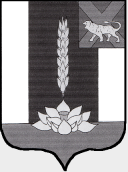 Об отмене постановлений главы Сибирцевского городского поселения от 10.02.2014г. №10 «Об отбывании наказания лиц, осужденных к исправительным работам, на территории Сибирцевского городского поселения», от 02.09.2013г. №58 «Об обеспечении исполнения наказания лиц, осужденных к обязательным работам, на территории Сибирцевского городского поселения» 